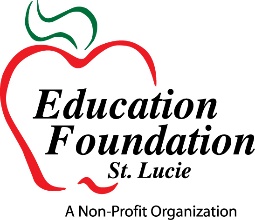 Scholarship Commitment FormPlease email to the Education Foundation jackie.green-wolfe@stlucieschools.orgScholarship: ________________________________________________________Contact: ___________________________________________________________Email: _____________________________________________________________Address: ___________________________________________________________ __________________________________________________________________Phone: __________________________
_________ New Scholarship _________Yes, I would like to renew my scholarship._________Please make the following changes to my current scholarship:	Scholarship Name: ________________________________________________________	Description:  _____________________________________________________________	________________________________________________________________________________________________________________________________________________	Amount: _________________ /Number of Awards: _________	Scholarship Qualifications:		GPA: ____________________Gender: __________________Test Scores: _______________Financial Need: ____________Other: ________________________________________________________________________________________________________________________________________________________________________________________________Signature: _______________________________________	Date: ______________________